Terms and Conditions for use of the Clubhouse ParlourPlease ensure you are fully aware of the following requirements when booking the Clubhouse Parlour for a private function.NOTE – contact details for all Committee Members is on the noticeboard at the top of the stairs.Please bring your own tablecloths, tea towels, etc.The room must be left in a clean state, floors swept, surfaces wiped down, etc.If you use the oven and hob they must be cleaned as well.Please take home all food items that you brought into the Clubhouse.Please dispose of all rubbish items, including bottles yourself and not leave it in the Clubhouse.Close all windows and doors before you leave.If you have turned up the heating ensure it is returned to 18 degreesEnsure you leave the Clubhouse by midnight at the latest.Please respect our neighbours and leave quietly.Turn off all lights.Lock the front door and post the key through the letterbox.Please note that if the room and any areas within the room have not been left in a clean and tidy state you may be liable to pay a cleaning fee.If any aspects of using the parlour have not been completely followed you may not be allowed any future bookings.A member of the SSC Management Committee will contact you if there are any queries.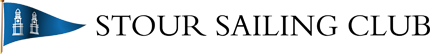 STOUR SAILING CLUB